privind aprobarea proiectului de lege pentru modificarea Legii nr. 108/2016 cu privire la gazele naturale--------------------------------------------------------------Guvernul HOTĂRĂŞTE:	Se aprobă și se prezintă Parlamentului spre examinare proiectul de Lege pentru modificarea Legii nr. 108/2016 cu privire la gazele naturale.Prim-ministru					DORIN RECEANContrasemnează:Ministrul energiei					Victor PARLICOVMinistrul Justiției					Veronica MIHAILOV-MORARUVizează:Secretar general al Guvernului				   Artur MIJA Aprobată în ședința Guvernuluidin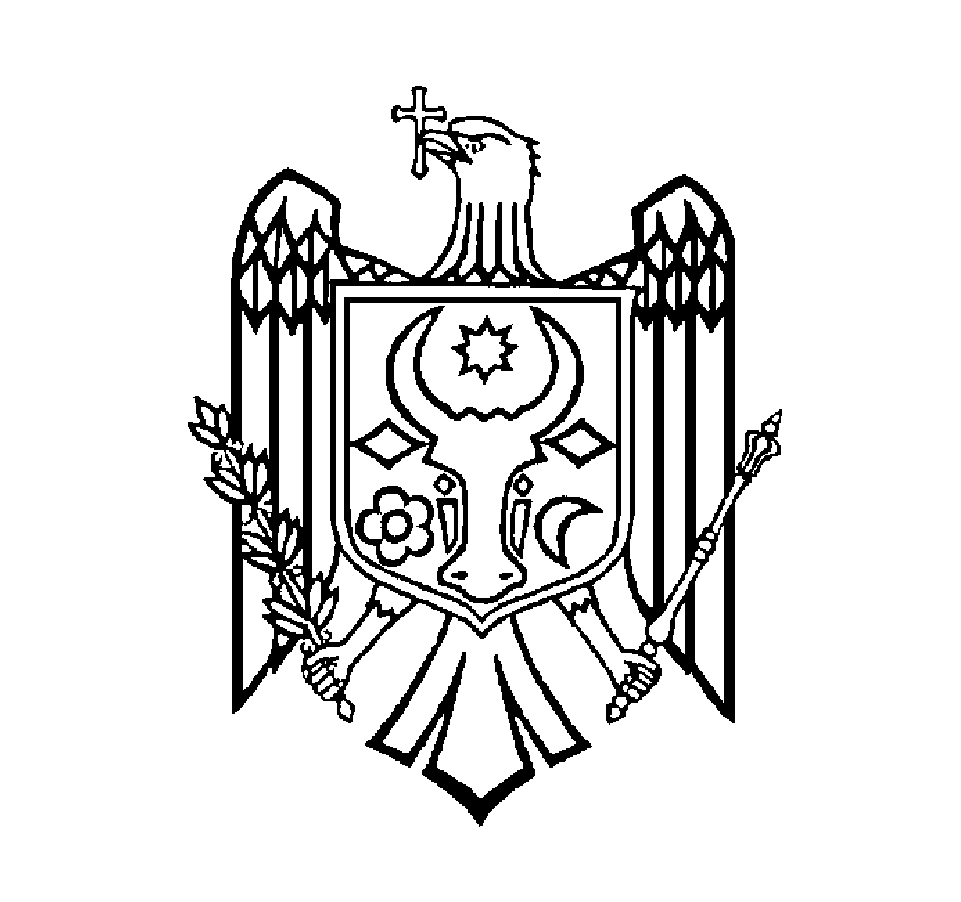 GUVERNUL  REPUBLICII  MOLDOVAHOTĂRÂRE nr. ____din                                        2023Chișinău